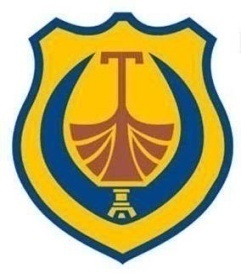 INFORMACIJA O OSTVARENIM PRIHODIMA I RASHODIMAOPŠTINE TIVATza period 01.01. – 23.09.2014. godineObrađivač:Tivat, septembar  2015. godine                               Sekretarijat za finansije i ekonomski razvojI OSTVARENI PRIHODIUkupno ostvareni  prihodi budžeta Opštine Tivat za period januar – 23. septembrar 2015. godine,iznose 10.443.482,61 € što je 70,53% planiranih prihoda  za 2015 godinu, i  manje za 13,23% od ostvarenih prihoda za isti period prošle godine.II OSTVARENI IZDACIUkupni rashodi budžeta Opštine Tivat za period januar - septembar iznose 6.626.330,32                        €, što iznosi 44,75% planiranih rashoda i bilježe smanjenje od 9,48 % u odnosu na isti period prošle godine .                                                       za period 01.01.- 23.09.2015Raspodjela po organizacionoj klasifikacijiNAPOMENA: Informacija o ostvarenim prihodima i rashodima za period 01.01.2015. - 30.09.2015. sa potpunim obrazloženjima biće dostavljena 30.09.2015. kada je i predviđena izrada pomenute informacije. Realizacija prihoda Realizacija prihoda Realizacija prihoda Realizacija prihoda Realizacija prihoda Realizacija prihoda Realizacija prihoda Realizacija prihoda za period od 1.1.2015 do 23.9.2015
za period od 1.1.2015 do 23.9.2015
za period od 1.1.2015 do 23.9.2015
za period od 1.1.2015 do 23.9.2015
za period od 1.1.2015 do 23.9.2015
za period od 1.1.2015 do 23.9.2015
za period od 1.1.2015 do 23.9.2015
za period od 1.1.2015 do 23.9.2015
Fiskalna godina: 2015Fiskalna godina: 2015Fiskalna godina: 2015Fiskalna godina: 2015Fiskalna godina: 2015Fiskalna godina: 2015Fiskalna godina: 2015Fiskalna godina: 2015KontoKontoKontoKontoOpisOpisPlan prihodaPlan prihodaPlan prihodaRealizovanoRealizovano711711711PoreziPoreziPoreziPoreziPorezi5.050.000,00 €      5.050.000,00 €      5.050.000,00 €      3.326.081,37 €         3.326.081,37 €         3.326.081,37 €         65,86%65,86%71117111Porez na dohodak fizičkih licaPorez na dohodak fizičkih licaPorez na dohodak fizičkih licaPorez na dohodak fizičkih licaPorez na dohodak fizičkih lica600.000,00 €         600.000,00 €         600.000,00 €         358.417,67 €            358.417,67 €            358.417,67 €            59,74%59,74%7111Porez na dohodak fizičkih licaPorez na dohodak fizičkih licaPorez na dohodak fizičkih licaPorez na dohodak fizičkih licaPorez na dohodak fizičkih lica600.000,00 €         600.000,00 €         600.000,00 €         358.417,67 €            358.417,67 €            358.417,67 €            59,74%59,74%71137113Porezi na imovinuPorezi na imovinuPorezi na imovinuPorezi na imovinuPorezi na imovinu3.800.000,00 €      3.800.000,00 €      3.800.000,00 €      2.546.929,33 €         2.546.929,33 €         2.546.929,33 €         67,02%67,02%71131Porez na nepokretnostiPorez na nepokretnostiPorez na nepokretnostiPorez na nepokretnostiPorez na nepokretnosti3.000.000,00 €      3.000.000,00 €      3.000.000,00 €      1.774.456,26 €         1.774.456,26 €         1.774.456,26 €         59,15%59,15%71132Porez na promet nepokretnostiPorez na promet nepokretnostiPorez na promet nepokretnostiPorez na promet nepokretnostiPorez na promet nepokretnosti800.000,00 €         800.000,00 €         800.000,00 €         772.473,07 €            772.473,07 €            772.473,07 €            96,56%96,56%71177117Lokalni poreziLokalni poreziLokalni poreziLokalni poreziLokalni porezi650.000,00 €         650.000,00 €         650.000,00 €         420.734,37 €            420.734,37 €            420.734,37 €            64,73%64,73%71175Prirez porezu na dohodak fizičkih licaPrirez porezu na dohodak fizičkih licaPrirez porezu na dohodak fizičkih licaPrirez porezu na dohodak fizičkih licaPrirez porezu na dohodak fizičkih lica650.000,00 €         650.000,00 €         650.000,00 €         420.734,37 €            420.734,37 €            420.734,37 €            64,73%64,73%712712712DoprinosiDoprinosiDoprinosiDoprinosiDoprinosi0,00 €                  0,00 €                  0,00 €                  32.882,12 €             32.882,12 €             32.882,12 €             0,00%0,00%71247124Ostali doprinosiOstali doprinosiOstali doprinosiOstali doprinosiOstali doprinosi0,00 €                  0,00 €                  0,00 €                  32.882,12 €             32.882,12 €             32.882,12 €             0,00%0,00%7124Ostali doprinosiOstali doprinosiOstali doprinosiOstali doprinosiOstali doprinosi0,00 €                  0,00 €                  0,00 €                  32.882,12 €             32.882,12 €             32.882,12 €             0,00%0,00%713713713TakseTakseTakseTakseTakse420.000,00 €         420.000,00 €         420.000,00 €         335.531,20 €            335.531,20 €            335.531,20 €            79,89%79,89%71317131Administrativne takseAdministrativne takseAdministrativne takseAdministrativne takseAdministrativne takse50.000,00 €          50.000,00 €          50.000,00 €          22.502,55 €             22.502,55 €             22.502,55 €             45,01%45,01%7131Administrativne takseAdministrativne takseAdministrativne takseAdministrativne takseAdministrativne takse50.000,00 €          50.000,00 €          50.000,00 €          22.502,55 €             22.502,55 €             22.502,55 €             45,01%45,01%71357135Lokalne komunalne takseLokalne komunalne takseLokalne komunalne takseLokalne komunalne takseLokalne komunalne takse300.000,00 €         300.000,00 €         300.000,00 €         247.923,30 €            247.923,30 €            247.923,30 €            82,64%82,64%71351Lokalne komunalne takseLokalne komunalne takseLokalne komunalne takseLokalne komunalne takseLokalne komunalne takse300.000,00 €         300.000,00 €         300.000,00 €         247.923,30 €            247.923,30 €            247.923,30 €            82,64%82,64%71367136Ostale takseOstale takseOstale takseOstale takseOstale takse70.000,00 €          70.000,00 €          70.000,00 €          65.105,35 €             65.105,35 €             65.105,35 €             93,01%93,01%71361Turistička  takseTuristička  takseTuristička  takseTuristička  takseTuristička  takse70.000,00 €          70.000,00 €          70.000,00 €          65.105,35 €             65.105,35 €             65.105,35 €             93,01%93,01%714714714NaknadeNaknadeNaknadeNaknadeNaknade5.572.500,00 €      5.572.500,00 €      5.572.500,00 €      2.513.299,97 €         2.513.299,97 €         2.513.299,97 €         45,10%45,10%71417141Naknada za korišćenje dobara od opšteg interesaNaknada za korišćenje dobara od opšteg interesaNaknada za korišćenje dobara od opšteg interesaNaknada za korišćenje dobara od opšteg interesaNaknada za korišćenje dobara od opšteg interesa7.000,00 €            7.000,00 €            7.000,00 €            3.244,35 €               3.244,35 €               3.244,35 €               46,35%46,35%Naknada za korišćenje dobara od opšteg interesaNaknada za korišćenje dobara od opšteg interesaNaknada za korišćenje dobara od opšteg interesaNaknada za korišćenje dobara od opšteg interesaNaknada za korišćenje dobara od opšteg interesa71411Naknada za korišćenje vodaNaknada za korišćenje vodaNaknada za korišćenje vodaNaknada za korišćenje vodaNaknada za korišćenje voda1.000,00 €            1.000,00 €            1.000,00 €            787,17 €                  787,17 €                  787,17 €                  78,72%78,72%71413Naknada za zaštitu voda od zagađivanjaNaknada za zaštitu voda od zagađivanjaNaknada za zaštitu voda od zagađivanjaNaknada za zaštitu voda od zagađivanjaNaknada za zaštitu voda od zagađivanja6.000,00 €            6.000,00 €            6.000,00 €            2.457,18 €               2.457,18 €               2.457,18 €               40,95%40,95%71427142Naknada za korišćenje prirodnih dobaraNaknada za korišćenje prirodnih dobaraNaknada za korišćenje prirodnih dobaraNaknada za korišćenje prirodnih dobaraNaknada za korišćenje prirodnih dobara1.400.500,00 €      1.400.500,00 €      1.400.500,00 €      241.841,44 €            241.841,44 €            241.841,44 €            17,27%17,27%71422Naknada za korišćenje morskog dobraNaknada za korišćenje morskog dobraNaknada za korišćenje morskog dobraNaknada za korišćenje morskog dobraNaknada za korišćenje morskog dobra300.000,00 €         300.000,00 €         300.000,00 €         241.841,44 €            241.841,44 €            241.841,44 €            80,61%80,61%71423Naknada za korišćenje morskog dobra -ugovor PineNaknada za korišćenje morskog dobra -ugovor PineNaknada za korišćenje morskog dobra -ugovor PineNaknada za korišćenje morskog dobra -ugovor PineNaknada za korišćenje morskog dobra -ugovor Pine1.100.000,00 €      1.100.000,00 €      1.100.000,00 €      0,00 €                     0,00 €                     0,00 €                     0,00%0,00%Naknada za korišćenje morskog dobra -ugovor PineNaknada za korišćenje morskog dobra -ugovor PineNaknada za korišćenje morskog dobra -ugovor PineNaknada za korišćenje morskog dobra -ugovor PineNaknada za korišćenje morskog dobra -ugovor Pine71424Naknada za korišćenje mineralnih sirovinaNaknada za korišćenje mineralnih sirovinaNaknada za korišćenje mineralnih sirovinaNaknada za korišćenje mineralnih sirovinaNaknada za korišćenje mineralnih sirovina500,00 €               500,00 €               500,00 €               0,00 €                     0,00 €                     0,00 €                     0,00%0,00%71467146Naknada za uređivanje i izgradnju građevinskog zemljištaNaknada za uređivanje i izgradnju građevinskog zemljištaNaknada za uređivanje i izgradnju građevinskog zemljištaNaknada za uređivanje i izgradnju građevinskog zemljištaNaknada za uređivanje i izgradnju građevinskog zemljišta4.080.000,00 €      4.080.000,00 €      4.080.000,00 €      2.177.367,80 €         2.177.367,80 €         2.177.367,80 €         53,37%53,37%Naknada za uređivanje i izgradnju građevinskog zemljištaNaknada za uređivanje i izgradnju građevinskog zemljištaNaknada za uređivanje i izgradnju građevinskog zemljištaNaknada za uređivanje i izgradnju građevinskog zemljištaNaknada za uređivanje i izgradnju građevinskog zemljišta71461Naknada za komunalno opremanjeNaknada za komunalno opremanjeNaknada za komunalno opremanjeNaknada za komunalno opremanjeNaknada za komunalno opremanje4.000.000,00 €      4.000.000,00 €      4.000.000,00 €      2.118.485,78 €         2.118.485,78 €         2.118.485,78 €         52,96%52,96%71462Naknada za investicije za izgradnju objekta na teritoriji opština crnogorskog primorjaNaknada za investicije za izgradnju objekta na teritoriji opština crnogorskog primorjaNaknada za investicije za izgradnju objekta na teritoriji opština crnogorskog primorjaNaknada za investicije za izgradnju objekta na teritoriji opština crnogorskog primorjaNaknada za investicije za izgradnju objekta na teritoriji opština crnogorskog primorja80.000,00 €          80.000,00 €          80.000,00 €          58.882,02 €             58.882,02 €             58.882,02 €             73,60%73,60%Naknada za investicije za izgradnju objekta na teritoriji opština crnogorskog primorjaNaknada za investicije za izgradnju objekta na teritoriji opština crnogorskog primorjaNaknada za investicije za izgradnju objekta na teritoriji opština crnogorskog primorjaNaknada za investicije za izgradnju objekta na teritoriji opština crnogorskog primorjaNaknada za investicije za izgradnju objekta na teritoriji opština crnogorskog primorja71487148Naknade za puteveNaknade za puteveNaknade za puteveNaknade za puteveNaknade za puteve85.000,00 €          85.000,00 €          85.000,00 €          90.846,38 €             90.846,38 €             90.846,38 €             106,88%106,88%71482Naknada za korištenje opštinskih putevaNaknada za korištenje opštinskih putevaNaknada za korištenje opštinskih putevaNaknada za korištenje opštinskih putevaNaknada za korištenje opštinskih puteva30.000,00 €          30.000,00 €          30.000,00 €          53.662,95 €             53.662,95 €             53.662,95 €             178,88%178,88%71484Godišnja naknada pri registraciji drumskih motornih vozilaGodišnja naknada pri registraciji drumskih motornih vozilaGodišnja naknada pri registraciji drumskih motornih vozilaGodišnja naknada pri registraciji drumskih motornih vozilaGodišnja naknada pri registraciji drumskih motornih vozila45.000,00 €          45.000,00 €          45.000,00 €          35.797,13 €             35.797,13 €             35.797,13 €             79,55%79,55%Godišnja naknada pri registraciji drumskih motornih vozilaGodišnja naknada pri registraciji drumskih motornih vozilaGodišnja naknada pri registraciji drumskih motornih vozilaGodišnja naknada pri registraciji drumskih motornih vozilaGodišnja naknada pri registraciji drumskih motornih vozila71489Naknada za uklanjanje nepropisno parkiranih vozilaNaknada za uklanjanje nepropisno parkiranih vozilaNaknada za uklanjanje nepropisno parkiranih vozilaNaknada za uklanjanje nepropisno parkiranih vozilaNaknada za uklanjanje nepropisno parkiranih vozila10.000,00 €          10.000,00 €          10.000,00 €          1.386,30 €               1.386,30 €               1.386,30 €               13,86%13,86%Naknada za uklanjanje nepropisno parkiranih vozilaNaknada za uklanjanje nepropisno parkiranih vozilaNaknada za uklanjanje nepropisno parkiranih vozilaNaknada za uklanjanje nepropisno parkiranih vozilaNaknada za uklanjanje nepropisno parkiranih vozila715715715Ostali prihodiOstali prihodiOstali prihodiOstali prihodiOstali prihodi625.000,00 €         625.000,00 €         625.000,00 €         425.412,92 €            425.412,92 €            425.412,92 €            68,07%68,07%71517151Prihodi od kapitalaPrihodi od kapitalaPrihodi od kapitalaPrihodi od kapitalaPrihodi od kapitala320.000,00 €         320.000,00 €         320.000,00 €         245.818,22 €            245.818,22 €            245.818,22 €            76,82%76,82%71511Prihodi od kamataPrihodi od kamataPrihodi od kamataPrihodi od kamataPrihodi od kamata100.000,00 €         100.000,00 €         100.000,00 €         45.822,08 €             45.822,08 €             45.822,08 €             45,82%45,82%71513Prihodi od zakupa poslovnog prostoraPrihodi od zakupa poslovnog prostoraPrihodi od zakupa poslovnog prostoraPrihodi od zakupa poslovnog prostoraPrihodi od zakupa poslovnog prostora140.000,00 €         140.000,00 €         140.000,00 €         113.191,94 €            113.191,94 €            113.191,94 €            80,85%80,85%71514Prihodi od izdavanja zermljišta u zakupPrihodi od izdavanja zermljišta u zakupPrihodi od izdavanja zermljišta u zakupPrihodi od izdavanja zermljišta u zakupPrihodi od izdavanja zermljišta u zakup80.000,00 €          80.000,00 €          80.000,00 €          86.804,20 €             86.804,20 €             86.804,20 €             108,51%108,51%71527152Novčane kazne i oduzete imovinske koristiNovčane kazne i oduzete imovinske koristiNovčane kazne i oduzete imovinske koristiNovčane kazne i oduzete imovinske koristiNovčane kazne i oduzete imovinske koristi40.000,00 €          40.000,00 €          40.000,00 €          16.693,86 €             16.693,86 €             16.693,86 €             41,73%41,73%71523Novčane kazne izrečene u prekršajnom i drugom postupku koji se vodi pred drugim državnim organimaNovčane kazne izrečene u prekršajnom i drugom postupku koji se vodi pred drugim državnim organimaNovčane kazne izrečene u prekršajnom i drugom postupku koji se vodi pred drugim državnim organimaNovčane kazne izrečene u prekršajnom i drugom postupku koji se vodi pred drugim državnim organimaNovčane kazne izrečene u prekršajnom i drugom postupku koji se vodi pred drugim državnim organima40.000,00 €          40.000,00 €          40.000,00 €          16.693,86 €             16.693,86 €             16.693,86 €             41,73%41,73%Novčane kazne izrečene u prekršajnom i drugom postupku koji se vodi pred drugim državnim organimaNovčane kazne izrečene u prekršajnom i drugom postupku koji se vodi pred drugim državnim organimaNovčane kazne izrečene u prekršajnom i drugom postupku koji se vodi pred drugim državnim organimaNovčane kazne izrečene u prekršajnom i drugom postupku koji se vodi pred drugim državnim organimaNovčane kazne izrečene u prekršajnom i drugom postupku koji se vodi pred drugim državnim organimaNovčane kazne izrečene u prekršajnom i drugom postupku koji se vodi pred drugim državnim organimaNovčane kazne izrečene u prekršajnom i drugom postupku koji se vodi pred drugim državnim organimaNovčane kazne izrečene u prekršajnom i drugom postupku koji se vodi pred drugim državnim organimaNovčane kazne izrečene u prekršajnom i drugom postupku koji se vodi pred drugim državnim organimaNovčane kazne izrečene u prekršajnom i drugom postupku koji se vodi pred drugim državnim organima71537153Prihodi koje organi ostvaruju vršenjem svoje djelatnostiPrihodi koje organi ostvaruju vršenjem svoje djelatnostiPrihodi koje organi ostvaruju vršenjem svoje djelatnostiPrihodi koje organi ostvaruju vršenjem svoje djelatnostiPrihodi koje organi ostvaruju vršenjem svoje djelatnosti170.000,00 €         170.000,00 €         170.000,00 €         117.758,98 €            117.758,98 €            117.758,98 €            69,27%69,27%Prihodi koje organi ostvaruju vršenjem svoje djelatnostiPrihodi koje organi ostvaruju vršenjem svoje djelatnostiPrihodi koje organi ostvaruju vršenjem svoje djelatnostiPrihodi koje organi ostvaruju vršenjem svoje djelatnostiPrihodi koje organi ostvaruju vršenjem svoje djelatnosti7153Prihodi koje organi ostvaruju vršenjem svoje djelatnostiPrihodi koje organi ostvaruju vršenjem svoje djelatnostiPrihodi koje organi ostvaruju vršenjem svoje djelatnostiPrihodi koje organi ostvaruju vršenjem svoje djelatnostiPrihodi koje organi ostvaruju vršenjem svoje djelatnosti0,00 €                  0,00 €                  0,00 €                  190,00 €                  190,00 €                  190,00 €                  0,00%0,00%Prihodi koje organi ostvaruju vršenjem svoje djelatnostiPrihodi koje organi ostvaruju vršenjem svoje djelatnostiPrihodi koje organi ostvaruju vršenjem svoje djelatnostiPrihodi koje organi ostvaruju vršenjem svoje djelatnostiPrihodi koje organi ostvaruju vršenjem svoje djelatnosti71531Prihodi od djelatnosti organaPrihodi od djelatnosti organaPrihodi od djelatnosti organaPrihodi od djelatnosti organaPrihodi od djelatnosti organa35.000,00 €          35.000,00 €          35.000,00 €          9.074,27 €               9.074,27 €               9.074,27 €               25,93%25,93%71532Prihodi koje ostvaruje Centar za kulturuPrihodi koje ostvaruje Centar za kulturuPrihodi koje ostvaruje Centar za kulturuPrihodi koje ostvaruje Centar za kulturuPrihodi koje ostvaruje Centar za kulturu85.000,00 €          85.000,00 €          85.000,00 €          77.107,50 €             77.107,50 €             77.107,50 €             90,71%90,71%71533Prihodi koje ostvaruje Sportska dvoranaPrihodi koje ostvaruje Sportska dvoranaPrihodi koje ostvaruje Sportska dvoranaPrihodi koje ostvaruje Sportska dvoranaPrihodi koje ostvaruje Sportska dvorana50.000,00 €          50.000,00 €          50.000,00 €          31.387,21 €             31.387,21 €             31.387,21 €             62,77%62,77%71557155Ostali prihodiOstali prihodiOstali prihodiOstali prihodiOstali prihodi95.000,00 €          95.000,00 €          95.000,00 €          45.141,86 €             45.141,86 €             45.141,86 €             47,52%47,52%7155Ostali prihodiOstali prihodiOstali prihodiOstali prihodiOstali prihodi95.000,00 €          95.000,00 €          95.000,00 €          45.141,86 €             45.141,86 €             45.141,86 €             47,52%47,52%721721721Primici od prodaje nefinansijske imovinePrimici od prodaje nefinansijske imovinePrimici od prodaje nefinansijske imovinePrimici od prodaje nefinansijske imovinePrimici od prodaje nefinansijske imovine750.000,00 €         750.000,00 €         750.000,00 €         23.960,24 €             23.960,24 €             23.960,24 €             3,19%3,19%72117211Prodaja nepokretnostiProdaja nepokretnostiProdaja nepokretnostiProdaja nepokretnostiProdaja nepokretnosti750.000,00 €         750.000,00 €         750.000,00 €         23.960,24 €             23.960,24 €             23.960,24 €             3,19%3,19%72112Prodaja nepokretnosti u korist budžeta opštinaProdaja nepokretnosti u korist budžeta opštinaProdaja nepokretnosti u korist budžeta opštinaProdaja nepokretnosti u korist budžeta opštinaProdaja nepokretnosti u korist budžeta opština750.000,00 €         750.000,00 €         750.000,00 €         23.960,24 €             23.960,24 €             23.960,24 €             3,19%3,19%731731731Primici od otplate kreditaPrimici od otplate kreditaPrimici od otplate kreditaPrimici od otplate kreditaPrimici od otplate kredita10.000,00 €          10.000,00 €          10.000,00 €          10.683,19 €             10.683,19 €             10.683,19 €             106,83%106,83%73147314Primici od otplate kredita datih fizičkim licimaPrimici od otplate kredita datih fizičkim licimaPrimici od otplate kredita datih fizičkim licimaPrimici od otplate kredita datih fizičkim licimaPrimici od otplate kredita datih fizičkim licima10.000,00 €          10.000,00 €          10.000,00 €          10.683,19 €             10.683,19 €             10.683,19 €             106,83%106,83%7314Primici od otplate kredita datih fizičkim licimaPrimici od otplate kredita datih fizičkim licimaPrimici od otplate kredita datih fizičkim licimaPrimici od otplate kredita datih fizičkim licimaPrimici od otplate kredita datih fizičkim licima10.000,00 €          10.000,00 €          10.000,00 €          10.683,19 €             10.683,19 €             10.683,19 €             106,83%106,83%732732732Sredstva prenesena iz prethodne godineSredstva prenesena iz prethodne godineSredstva prenesena iz prethodne godineSredstva prenesena iz prethodne godineSredstva prenesena iz prethodne godine2.300.000,00 €      2.300.000,00 €      2.300.000,00 €      3.719.431,60 €         3.719.431,60 €         3.719.431,60 €         161,71%161,71%73217321Srestva prenesena iz prethodsne godineSrestva prenesena iz prethodsne godineSrestva prenesena iz prethodsne godineSrestva prenesena iz prethodsne godineSrestva prenesena iz prethodsne godine2.300.000,00 €      2.300.000,00 €      2.300.000,00 €      3.719.431,60 €         3.719.431,60 €         3.719.431,60 €         161,71%161,71%7321Srestva prenesena iz prethodsne godineSrestva prenesena iz prethodsne godineSrestva prenesena iz prethodsne godineSrestva prenesena iz prethodsne godineSrestva prenesena iz prethodsne godine2.300.000,00 €      2.300.000,00 €      2.300.000,00 €      3.719.431,60 €         3.719.431,60 €         3.719.431,60 €         161,71%161,71%741741741DonacijeDonacijeDonacijeDonacijeDonacije80.000,00 €          80.000,00 €          80.000,00 €          56.200,00 €             56.200,00 €             56.200,00 €             70,25%70,25%74117411Tekuće donacijeTekuće donacijeTekuće donacijeTekuće donacijeTekuće donacije80.000,00 €          80.000,00 €          80.000,00 €          56.200,00 €             56.200,00 €             56.200,00 €             70,25%70,25%7411Tekuće donacijeTekuće donacijeTekuće donacijeTekuće donacijeTekuće donacije80.000,00 €          80.000,00 €          80.000,00 €          56.200,00 €             56.200,00 €             56.200,00 €             70,25%70,25%TOTALTOTAL14.807.500,00 €    14.807.500,00 €    14.807.500,00 €    10.443.482,61 €       10.443.482,61 €       10.443.482,61 €       70,53%Ostvareni izdaciOstvareni izdaciOstvareni izdaciOstvareni izdaciOstvareni izdaciOstvareni izdaciOstvareni izdaciOstvareni izdaciOrg. šifraEko. šifraEko. šifraEko. šifraOpisPlan budžetaPlan budžetaOstvareni BudžetOstvareni BudžetIzvršenje (%)Izvršenje (%)411411Bruto zarade i doprinosi na teret poslodavca1.868.142,00 €                   1.868.142,00 €                   1.209.949,75 €                   1.209.949,75 €                   64,77%64,77%41114111Neto zarade1.075.361,00 €                   1.075.361,00 €                   704.154,99 €                      704.154,99 €                      65,48%65,48%41124112Porez na zarade179.311,00 €                      179.311,00 €                      110.237,32 €                      110.237,32 €                      61,48%61,48%41134113Doprinosi na teret zaposlenog396.459,00 €                      396.459,00 €                      257.268,30 €                      257.268,30 €                      64,89%64,89%41144114Doprinosi na teret poslodavca186.791,00 €                      186.791,00 €                      123.939,83 €                      123.939,83 €                      66,35%66,35%41154115Opštinski prirez30.220,00 €                       30.220,00 €                       14.349,31 €                       14.349,31 €                       47,48%47,48%412412Ostala lična primanja112.000,00 €                      112.000,00 €                      49.253,62 €                       49.253,62 €                       43,98%43,98%41234123Naknada za prevoz12.000,00 €                       12.000,00 €                       10.083,76 €                       10.083,76 €                       84,03%84,03%41254125Otpremnine40.000,00 €                       40.000,00 €                       0,00 €                               0,00 €                               0,00%0,00%4126141261Naknade skupštinskim odbornicima i predsjedniku skupštine60.000,00 €                       60.000,00 €                       39.169,86 €                       39.169,86 €                       65,28%65,28%413413Rashodi za materijal464.420,00 €                      464.420,00 €                      299.897,03 €                      299.897,03 €                      64,57%64,57%4131141311Kancelarijski materijal28.300,00 €                       28.300,00 €                       10.745,90 €                       10.745,90 €                       37,97%37,97%4131241312Sitan inventar1.000,00 €                         1.000,00 €                         0,00 €                               0,00 €                               0,00%0,00%4131541315Radna odjeća2.500,00 €                         2.500,00 €                         182,95 €                            182,95 €                            7,32%7,32%4133141331Materijal za posebne namjene22.400,00 €                       22.400,00 €                       15.215,73 €                       15.215,73 €                       67,93%67,93%4133241332Publikacije ,časopisi i glasila11.400,00 €                       11.400,00 €                       7.098,65 €                         7.098,65 €                         62,27%62,27%4133441334Posebne namjene -gerantološka služba33.000,00 €                       33.000,00 €                       23.603,05 €                       23.603,05 €                       71,52%71,52%4133541335Realizacija ciljeva i zadataka iz lokalnih strateških dokumenata51.000,00 €                       51.000,00 €                       27.670,87 €                       27.670,87 €                       54,26%54,26%4133641336Posbne namjene- poljoprivreda18.000,00 €                       18.000,00 €                       12.185,89 €                       12.185,89 €                       67,70%67,70%4133741337Posebne namjene -prevencija narkomanije5.500,00 €                         5.500,00 €                         3.254,27 €                         3.254,27 €                         59,17%59,17%4134141341Rashodi za električnu energiju102.500,00 €                      102.500,00 €                      70.544,00 €                       70.544,00 €                       68,82%68,82%4134241342Rashodi za električnu energiju- Javna rasvjeta140.000,00 €                      140.000,00 €                      97.358,41 €                       97.358,41 €                       69,54%69,54%4134341343Rashodi za elektricnu energiju - Centar za kulturu22.700,00 €                       22.700,00 €                       18.593,53 €                       18.593,53 €                       81,91%81,91%41354135Rashodi za gorivo26.120,00 €                       26.120,00 €                       13.443,78 €                       13.443,78 €                       51,47%51,47%414414Rashodi za usluge643.948,00 €                      643.948,00 €                      487.573,62 €                      487.573,62 €                      75,72%75,72%41414141Službena putovanja19.500,00 €                       19.500,00 €                       7.062,35 €                         7.062,35 €                         36,22%36,22%41424142Reprezentacija21.500,00 €                       21.500,00 €                       6.042,20 €                         6.042,20 €                         28,10%28,10%41434143Komunikacione usluge47.520,00 €                       47.520,00 €                       30.212,49 €                       30.212,49 €                       63,58%63,58%41444144Bankarske usluge i negativne kursne razlike20.000,00 €                       20.000,00 €                       14.243,53 €                       14.243,53 €                       71,22%71,22%41454145Usluge prevoza- prevoz učenika35.000,00 €                       35.000,00 €                       18.600,00 €                       18.600,00 €                       53,14%53,14%4146141461Usluge notara i državnog arhiva7.000,00 €                         7.000,00 €                         2.909,49 €                         2.909,49 €                         41,56%41,56%41474147Konsultantske usluge, projekti i studije- geodetske usluge27.000,00 €                       27.000,00 €                       12.568,70 €                       12.568,70 €                       46,55%46,55%41484148Usluge stručnog usavršavanja5.000,00 €                         5.000,00 €                         1.083,50 €                         1.083,50 €                         21,67%21,67%4149141491Ugovorene  usluge -programske aktivnosti219.289,00 €                      219.289,00 €                      219.067,79 €                      219.067,79 €                      99,90%99,90%4149241492Ugovorena uslge-pozorišna predstava92.139,00 €                       92.139,00 €                       92.137,26 €                       92.137,26 €                       100,00%100,00%4149341493Ugovorene usluge3.000,00 €                         3.000,00 €                         2.220,03 €                         2.220,03 €                         74,00%74,00%4149441494Usluge revizije5.000,00 €                         5.000,00 €                         4.284,00 €                         4.284,00 €                         85,68%85,68%4149541495Ostale usluge -dezinsekcija -deretizacija9.000,00 €                         9.000,00 €                         0,00 €                               0,00 €                               0,00%0,00%4149641496Medijske usluge i promotivne aktivnosti55.000,00 €                       55.000,00 €                       37.743,15 €                       37.743,15 €                       68,62%68,62%414961414961Medijske usluge i promotivne aktivnosti -Dan opštine20.000,00 €                       20.000,00 €                       1.440,00 €                         1.440,00 €                         7,20%7,20%4149741497Promotivne aktivnosti- Brendiranje grada Tivta20.000,00 €                       20.000,00 €                       14.000,00 €                       14.000,00 €                       70,00%70,00%4149841498Obezbjeđenje objekta38.000,00 €                       38.000,00 €                       23.959,13 €                       23.959,13 €                       63,05%63,05%415415Rashodi za tekuće održavanje73.700,00 €                       73.700,00 €                       39.137,76 €                       39.137,76 €                       53,10%53,10%4152141521Tekuće održavanje zgrade15.500,00 €                       15.500,00 €                       7.183,63 €                         7.183,63 €                         46,35%46,35%4152241522Tekuće održavanje zgrada10.000,00 €                       10.000,00 €                       1.753,40 €                         1.753,40 €                         17,53%17,53%41534153Tekuce održavanje opreme48.200,00 €                       48.200,00 €                       30.200,73 €                       30.200,73 €                       62,66%62,66%416416Kamate60.000,00 €                       60.000,00 €                       19.035,25 €                       19.035,25 €                       31,73%31,73%41614161Kamate rezidentima60.000,00 €                       60.000,00 €                       19.035,25 €                       19.035,25 €                       31,73%31,73%417417Renta72.000,00 €                       72.000,00 €                       40.900,00 €                       40.900,00 €                       56,81%56,81%41714171Zakup objekata72.000,00 €                       72.000,00 €                       40.900,00 €                       40.900,00 €                       56,81%56,81%419419Ostali izdaci382.550,00 €                      382.550,00 €                      182.077,02 €                      182.077,02 €                      47,60%47,60%41914191Izdaci po osnovu ugovora o djelu17.900,00 €                       17.900,00 €                       10.625,07 €                       10.625,07 €                       59,36%59,36%4191141911Komisije i savjeti55.500,00 €                       55.500,00 €                       10.199,96 €                       10.199,96 €                       18,38%18,38%41924192Izdaci po osnovu sudskih postupaka60.000,00 €                       60.000,00 €                       30.787,14 €                       30.787,14 €                       51,31%51,31%41934193Izrada i održavanje softvera25.000,00 €                       25.000,00 €                       17.415,52 €                       17.415,52 €                       69,66%69,66%41944194Osiguranje5.800,00 €                         5.800,00 €                         4.133,88 €                         4.133,88 €                         71,27%71,27%41964196Komunalne naknade31.350,00 €                       31.350,00 €                       19.264,99 €                       19.264,99 €                       61,45%61,45%4199141991Naknada šteta usled elementarnih nepogoda18.000,00 €                       18.000,00 €                       0,00 €                               0,00 €                               0,00%0,00%4199241992Fond za obeštećenje20.000,00 €                       20.000,00 €                       10.000,00 €                       10.000,00 €                       50,00%50,00%4199341993Prekogranična saradnja30.000,00 €                       30.000,00 €                       18.772,77 €                       18.772,77 €                       62,58%62,58%4199441994Sprovođenje aktivnosti iz plana energetske efikasnosti50.000,00 €                       50.000,00 €                       2.786,98 €                         2.786,98 €                         5,57%5,57%4199541995Ostali izdaci69.000,00 €                       69.000,00 €                       58.090,71 €                       58.090,71 €                       84,19%84,19%431431Transferi institucijama, pojedincima, nevladinom i javnom sektoru568.000,00 €                      568.000,00 €                      403.804,68 €                      403.804,68 €                      71,09%71,09%43134313Transferi institucijama sporta250.000,00 €                      250.000,00 €                      192.620,67 €                      192.620,67 €                      77,05%77,05%43144314Transferi nevladinim organizacijama55.000,00 €                       55.000,00 €                       30.600,00 €                       30.600,00 €                       55,64%55,64%43154315Transferi političkim partijama, strankama i udruženjima50.000,00 €                       50.000,00 €                       44.808,00 €                       44.808,00 €                       89,62%89,62%43164316Transferi za jednokratne socijalne pomoci31.000,00 €                       31.000,00 €                       14.900,00 €                       14.900,00 €                       48,06%48,06%43174317Transferi za lična primanja pripravnika50.000,00 €                       50.000,00 €                       34.043,66 €                       34.043,66 €                       68,09%68,09%43184318Ostali transferi pojedincima-stipendije35.000,00 €                       35.000,00 €                       21.300,00 €                       21.300,00 €                       60,86%60,86%4319143191Transferi mjesnim zajednicama10.000,00 €                       10.000,00 €                       8.831,19 €                         8.831,19 €                         88,31%88,31%4319243192Transferi Crvenom krstu9.000,00 €                         9.000,00 €                         7.710,00 €                         7.710,00 €                         85,67%85,67%4319343193Transferi UBNOR-a i antifašista8.000,00 €                         8.000,00 €                         5.994,00 €                         5.994,00 €                         74,93%74,93%4319443194Pomoć institucijam i ustanovama70.000,00 €                       70.000,00 €                       42.997,16 €                       42.997,16 €                       61,42%61,42%432432Ostali transferi917.000,00 €                      917.000,00 €                      678.938,29 €                      678.938,29 €                      74,04%74,04%4326143261Dotacija JKP za održavanje javnih površina180.000,00 €                      180.000,00 €                      134.166,67 €                      134.166,67 €                      74,54%74,54%432611432611Dotacije JKP za održavanje puteva60.000,00 €                       60.000,00 €                       40.000,00 €                       40.000,00 €                       66,67%66,67%4326243262Dotacija JKP za održavanje obale70.000,00 €                       70.000,00 €                       50.833,30 €                       50.833,30 €                       72,62%72,62%4326343263Dotacija za održavanje javne rasvjete44.000,00 €                       44.000,00 €                       33.000,00 €                       33.000,00 €                       75,00%75,00%4326443264Dotacija za održavanje velikog gradskog parka12.000,00 €                       12.000,00 €                       9.000,00 €                         9.000,00 €                         75,00%75,00%4326543265Dotacija za održavanje deponije180.000,00 €                      180.000,00 €                      133.047,77 €                      133.047,77 €                      73,92%73,92%4326643266Dotacija Vodacom-u103.000,00 €                      103.000,00 €                      82.436,69 €                       82.436,69 €                       80,04%80,04%4326743267Dotacija za finansiranje zajedničkog azila za pse38.000,00 €                       38.000,00 €                       26.120,48 €                       26.120,48 €                       68,74%68,74%4326843268Ugovorene medijske usluge- Radio Tivat210.000,00 €                      210.000,00 €                      157.000,00 €                      157.000,00 €                      74,76%74,76%4326943269Dotacija JKP za održavanje bujičnih potoka20.000,00 €                       20.000,00 €                       13.333,38 €                       13.333,38 €                       66,67%66,67%441441Kapitalni izdaci8.097.400,00 €                   8.097.400,00 €                   2.329.999,75 €                   2.329.999,75 €                   28,77%28,77%44114411Izdaci za infrastrukturu opšteg znacaja427.000,00 €                      427.000,00 €                      4.337,13 €                         4.337,13 €                         1,02%1,02%4412144121Izdaci za lokalnu infrastrukturu- vodovod i kanalizacija3.986.000,00 €                   3.986.000,00 €                   504.904,76 €                      504.904,76 €                      12,67%12,67%4412244122Ostali kapitalni izdaci za lokalnu infrastrukturu1.045.500,00 €                   1.045.500,00 €                   155.681,23 €                      155.681,23 €                      14,89%14,89%44134413Izdaci za građevinske objekte521.000,00 €                      521.000,00 €                      282.430,88 €                      282.430,88 €                      54,21%54,21%44144414Izdaci za uredenje zemljišta1.500.000,00 €                   1.500.000,00 €                   1.121.262,93 €                   1.121.262,93 €                   74,75%74,75%4415144151Sredstva transporta28.000,00 €                       28.000,00 €                       0,00 €                               0,00 €                               0,00%0,00%4415244152Kancelariska oprema31.000,00 €                       31.000,00 €                       23.609,12 €                       23.609,12 €                       76,16%76,16%4415344153Oprema za službu zaštite45.000,00 €                       45.000,00 €                       14.989,24 €                       14.989,24 €                       33,31%33,31%4415444154Nabavka podzemnih kontenjera20.500,00 €                       20.500,00 €                       4.693,45 €                         4.693,45 €                         22,89%22,89%4415544155Kompjuterska oprema9.000,00 €                         9.000,00 €                         3.115,00 €                         3.115,00 €                         34,61%34,61%44164416Investiciono održavanje37.300,00 €                       37.300,00 €                       7.778,40 €                         7.778,40 €                         20,85%20,85%44194419Ostali kapitalni izdaci447.100,00 €                      447.100,00 €                      207.197,61 €                      207.197,61 €                      46,34%46,34%461461Otplata duga773.840,00 €                      773.840,00 €                      279.160,27 €                      279.160,27 €                      36,07%36,07%46114611Otplata hartija od vrijednosti i kredita rezidentima773.840,00 €                      773.840,00 €                      279.160,27 €                      279.160,27 €                      36,07%36,07%463463Otplata obaveza iz prethodnog perioda704.500,00 €                      704.500,00 €                      576.428,28 €                      576.428,28 €                      81,82%81,82%46314631Obaveze iz prethodnog perioda704.500,00 €                      704.500,00 €                      576.428,28 €                      576.428,28 €                      81,82%81,82%471471Tekuća budžetska rezerva60.000,00 €                       60.000,00 €                       30.175,00 €                       30.175,00 €                       50,29%50,29%4710147101Tekuca budžetska rezerva60.000,00 €                       60.000,00 €                       30.175,00 €                       30.175,00 €                       50,29%50,29%472472Stalna budžetska rezerva10.000,00 €                       10.000,00 €                       0,00 €                               0,00 €                               0,00%0,00%4720147201Stalna budžetska rezerva10.000,00 €                       10.000,00 €                       0,00 €                               0,00 €                               0,00%0,00%SVEGA:SVEGA:14.807.500,00                14.807.500,00                6.626.330,32                    6.626.330,32                    44,75%Org. šifraEko. šifraEko. šifraEko. šifraEko. šifraOpisPlan budžetaOstvareni BudžetOstvareni BudžetOstvareni BudžetIzvršenje (%)Izvršenje (%)0101PredsjednikPredsjednik503.700,00 €                          258.119,08 €                          258.119,08 €                          258.119,08 €                          51,24%51,24%411411411Bruto zarade i doprinosi na teret poslodavcaBruto zarade i doprinosi na teret poslodavca135.600,00 €                          81.236,15 €                            81.236,15 €                            81.236,15 €                            59,91%59,91%411141114111Neto zaradeNeto zarade77.300,00 €                           46.344,49 €                            46.344,49 €                            46.344,49 €                            59,95%59,95%411241124112Porez na zaradePorez na zarade15.000,00 €                           8.174,34 €                             8.174,34 €                             8.174,34 €                             54,50%54,50%411341134113Doprinosi na teret zaposlenogDoprinosi na teret zaposlenog28.500,00 €                           17.988,68 €                            17.988,68 €                            17.988,68 €                            63,12%63,12%411441144114Doprinosi na teret poslodavcaDoprinosi na teret poslodavca12.200,00 €                           7.671,86 €                             7.671,86 €                             7.671,86 €                             62,88%62,88%411541154115Opštinski prirezOpštinski prirez2.600,00 €                             1.056,78 €                             1.056,78 €                             1.056,78 €                             40,65%40,65%412412412Ostala lična primanjaOstala lična primanja1.500,00 €                             949,25 €                                949,25 €                                949,25 €                                63,28%63,28%412341234123Naknada za prevozNaknada za prevoz1.500,00 €                             949,25 €                                949,25 €                                949,25 €                                63,28%63,28%413413413Rashodi za materijalRashodi za materijal9.600,00 €                             2.824,71 €                             2.824,71 €                             2.824,71 €                             29,42%29,42%413114131141311Kancelarijski materijalKancelarijski materijal2.200,00 €                             834,92 €                                834,92 €                                834,92 €                                37,95%37,95%413324133241332Publikacije ,časopisi i glasilaPublikacije ,časopisi i glasila1.400,00 €                             520,80 €                                520,80 €                                520,80 €                                37,20%37,20%413541354135Rashodi za gorivoRashodi za gorivo6.000,00 €                             1.468,99 €                             1.468,99 €                             1.468,99 €                             24,48%24,48%414414414Rashodi za uslugeRashodi za usluge114.000,00 €                          63.477,06 €                            63.477,06 €                            63.477,06 €                            55,68%55,68%414141414141Službena putovanjaSlužbena putovanja10.000,00 €                           3.913,93 €                             3.913,93 €                             3.913,93 €                             39,14%39,14%414241424142ReprezentacijaReprezentacija20.000,00 €                           5.140,54 €                             5.140,54 €                             5.140,54 €                             25,70%25,70%414341434143Komunikacione uslugeKomunikacione usluge9.000,00 €                             2.679,44 €                             2.679,44 €                             2.679,44 €                             29,77%29,77%414964149641496Medijske usluge i promotivne aktivnostiMedijske usluge i promotivne aktivnosti55.000,00 €                           37.743,15 €                            37.743,15 €                            37.743,15 €                            68,62%68,62%414974149741497Promotivne aktivnosti- Brendiranje grada TivtaPromotivne aktivnosti- Brendiranje grada Tivta20.000,00 €                           14.000,00 €                            14.000,00 €                            14.000,00 €                            70,00%70,00%419419419Ostali izdaciOstali izdaci82.000,00 €                           21.559,75 €                            21.559,75 €                            21.559,75 €                            26,29%26,29%419141914191Izdaci po osnovu ugovora o djeluIzdaci po osnovu ugovora o djelu2.000,00 €                             0,00 €                                    0,00 €                                    0,00 €                                    0,00%0,00%419934199341993Prekogranična saradnjaPrekogranična saradnja30.000,00 €                           18.772,77 €                            18.772,77 €                            18.772,77 €                            62,58%62,58%419944199441994Sprovođenje aktivnosti iz plana energetske efikasnostiSprovođenje aktivnosti iz plana energetske efikasnosti50.000,00 €                           2.786,98 €                             2.786,98 €                             2.786,98 €                             5,57%5,57%431431431Transferi institucijama, pojedincima, nevladinom i javnom sektoruTransferi institucijama, pojedincima, nevladinom i javnom sektoru101.000,00 €                          57.897,16 €                            57.897,16 €                            57.897,16 €                            57,32%57,32%Transferi institucijama, pojedincima, nevladinom i javnom sektoruTransferi institucijama, pojedincima, nevladinom i javnom sektoru431643164316Transferi za jednokratne socijalne pomociTransferi za jednokratne socijalne pomoci31.000,00 €                           14.900,00 €                            14.900,00 €                            14.900,00 €                            48,06%48,06%431944319443194Pomoć institucijam i ustanovamaPomoć institucijam i ustanovama70.000,00 €                           42.997,16 €                            42.997,16 €                            42.997,16 €                            61,42%61,42%471471471Tekuća budžetska rezervaTekuća budžetska rezerva60.000,00 €                           30.175,00 €                            30.175,00 €                            30.175,00 €                            50,29%50,29%471014710147101Tekuca budžetska rezervaTekuca budžetska rezerva60.000,00 €                           30.175,00 €                            30.175,00 €                            30.175,00 €                            50,29%50,29%012012Glavni administratorGlavni administrator82.000,00 €                           60.262,49 €                            60.262,49 €                            60.262,49 €                            73,49%73,49%411411411Bruto zarade i doprinosi na teret poslodavcaBruto zarade i doprinosi na teret poslodavca44.200,00 €                           33.054,42 €                            33.054,42 €                            33.054,42 €                            74,78%74,78%411141114111Neto zaradeNeto zarade25.200,00 €                           19.073,21 €                            19.073,21 €                            19.073,21 €                            75,69%75,69%411241124112Porez na zaradePorez na zarade4.800,00 €                             3.428,58 €                             3.428,58 €                             3.428,58 €                             71,43%71,43%411341134113Doprinosi na teret zaposlenogDoprinosi na teret zaposlenog9.500,00 €                             7.082,34 €                             7.082,34 €                             7.082,34 €                             74,55%74,55%411441144114Doprinosi na teret poslodavcaDoprinosi na teret poslodavca3.900,00 €                             3.034,30 €                             3.034,30 €                             3.034,30 €                             77,80%77,80%411541154115Opštinski prirezOpštinski prirez800,00 €                                435,99 €                                435,99 €                                435,99 €                                54,50%54,50%413413413Rashodi za materijalRashodi za materijal1.700,00 €                             244,73 €                                244,73 €                                244,73 €                                14,40%14,40%413114131141311Kancelarijski materijalKancelarijski materijal500,00 €                                84,53 €                                  84,53 €                                  84,53 €                                  16,91%16,91%413324133241332Publikacije ,časopisi i glasilaPublikacije ,časopisi i glasila1.200,00 €                             160,20 €                                160,20 €                                160,20 €                                13,35%13,35%414414414Rashodi za uslugeRashodi za usluge6.600,00 €                             1.556,81 €                             1.556,81 €                             1.556,81 €                             23,59%23,59%414141414141Službena putovanjaSlužbena putovanja500,00 €                                18,00 €                                  18,00 €                                  18,00 €                                  3,60%3,60%414241424142ReprezentacijaReprezentacija500,00 €                                16,00 €                                  16,00 €                                  16,00 €                                  3,20%3,20%414341434143Komunikacione uslugeKomunikacione usluge600,00 €                                439,31 €                                439,31 €                                439,31 €                                73,22%73,22%414841484148Usluge stručnog usavršavanjaUsluge stručnog usavršavanja5.000,00 €                             1.083,50 €                             1.083,50 €                             1.083,50 €                             21,67%21,67%419419419Ostali izdaciOstali izdaci29.500,00 €                           25.406,53 €                            25.406,53 €                            25.406,53 €                            86,12%86,12%419441944194OsiguranjeOsiguranje4.500,00 €                             3.190,88 €                             3.190,88 €                             3.190,88 €                             70,91%70,91%419954199541995Ostali izdaciOstali izdaci25.000,00 €                           22.215,65 €                            22.215,65 €                            22.215,65 €                            88,86%88,86%0202Služba skupštine opštineSlužba skupštine opštine268.800,00 €                          153.350,33 €                          153.350,33 €                          153.350,33 €                          57,05%57,05%411411411Bruto zarade i doprinosi na teret poslodavcaBruto zarade i doprinosi na teret poslodavca88.100,00 €                           44.567,03 €                            44.567,03 €                            44.567,03 €                            50,59%50,59%411141114111Neto zaradeNeto zarade50.100,00 €                           25.804,21 €                            25.804,21 €                            25.804,21 €                            51,51%51,51%411241124112Porez na zaradePorez na zarade9.700,00 €                             4.442,05 €                             4.442,05 €                             4.442,05 €                             45,79%45,79%411341134113Doprinosi na teret zaposlenogDoprinosi na teret zaposlenog19.000,00 €                           9.551,24 €                             9.551,24 €                             9.551,24 €                             50,27%50,27%411441144114Doprinosi na teret poslodavcaDoprinosi na teret poslodavca7.700,00 €                             4.192,12 €                             4.192,12 €                             4.192,12 €                             54,44%54,44%411541154115Opštinski prirezOpštinski prirez1.600,00 €                             577,41 €                                577,41 €                                577,41 €                                36,09%36,09%412412412Ostala lična primanjaOstala lična primanja60.000,00 €                           39.169,86 €                            39.169,86 €                            39.169,86 €                            65,28%65,28%412614126141261Naknade skupštinskim odbornicima i predsjedniku skupštineNaknade skupštinskim odbornicima i predsjedniku skupštine60.000,00 €                           39.169,86 €                            39.169,86 €                            39.169,86 €                            65,28%65,28%413413413Rashodi za materijalRashodi za materijal7.880,00 €                             6.535,93 €                             6.535,93 €                             6.535,93 €                             82,94%82,94%413114131141311Kancelarijski materijalKancelarijski materijal1.800,00 €                             1.235,14 €                             1.235,14 €                             1.235,14 €                             68,62%68,62%413324133241332Publikacije ,časopisi i glasilaPublikacije ,časopisi i glasila5.000,00 €                             4.644,90 €                             4.644,90 €                             4.644,90 €                             92,90%92,90%413541354135Rashodi za gorivoRashodi za gorivo1.080,00 €                             655,89 €                                655,89 €                                655,89 €                                60,73%60,73%414414414Rashodi za uslugeRashodi za usluge23.920,00 €                           4.146,56 €                             4.146,56 €                             4.146,56 €                             17,34%17,34%414141414141Službena putovanjaSlužbena putovanja1.000,00 €                             0,00 €                                    0,00 €                                    0,00 €                                    0,00%0,00%414241424142ReprezentacijaReprezentacija1.000,00 €                             885,66 €                                885,66 €                                885,66 €                                88,57%88,57%414341434143Komunikacione uslugeKomunikacione usluge1.920,00 €                             1.820,90 €                             1.820,90 €                             1.820,90 €                             94,84%94,84%414961414961414961Medijske usluge i promotivne aktivnosti -Dan opštineMedijske usluge i promotivne aktivnosti -Dan opštine20.000,00 €                           1.440,00 €                             1.440,00 €                             1.440,00 €                             7,20%7,20%419419419Ostali izdaciOstali izdaci28.900,00 €                           5.291,76 €                             5.291,76 €                             5.291,76 €                             18,31%18,31%419141914191Izdaci po osnovu ugovora o djeluIzdaci po osnovu ugovora o djelu900,00 €                                120,00 €                                120,00 €                                120,00 €                                13,33%13,33%419114191141911Komisije i savjetiKomisije i savjeti28.000,00 €                           5.171,76 €                             5.171,76 €                             5.171,76 €                             18,47%18,47%431431431Transferi institucijama, pojedincima, nevladinom i javnom sektoruTransferi institucijama, pojedincima, nevladinom i javnom sektoru60.000,00 €                           53.639,19 €                            53.639,19 €                            53.639,19 €                            89,40%89,40%Transferi institucijama, pojedincima, nevladinom i javnom sektoruTransferi institucijama, pojedincima, nevladinom i javnom sektoru431543154315Transferi političkim partijama, strankama i udruženjimaTransferi političkim partijama, strankama i udruženjima50.000,00 €                           44.808,00 €                            44.808,00 €                            44.808,00 €                            89,62%89,62%431914319143191Transferi mjesnim zajednicamaTransferi mjesnim zajednicama10.000,00 €                           8.831,19 €                             8.831,19 €                             8.831,19 €                             88,31%88,31%0303Sekretarijat za ureðenje prostora i zaštitu životne sredineSekretarijat za ureðenje prostora i zaštitu životne sredine197.700,00 €                          116.780,31 €                          116.780,31 €                          116.780,31 €                          59,07%59,07%Sekretarijat za ureðenje prostora i zaštitu životne sredineSekretarijat za ureðenje prostora i zaštitu životne sredine411411411Bruto zarade i doprinosi na teret poslodavcaBruto zarade i doprinosi na teret poslodavca151.400,00 €                          108.478,67 €                          108.478,67 €                          108.478,67 €                          71,65%71,65%411141114111Neto zaradeNeto zarade86.400,00 €                           64.090,36 €                            64.090,36 €                            64.090,36 €                            74,18%74,18%411241124112Porez na zaradePorez na zarade16.500,00 €                           9.959,76 €                             9.959,76 €                             9.959,76 €                             60,36%60,36%411341134113Doprinosi na teret zaposlenogDoprinosi na teret zaposlenog32.500,00 €                           23.841,05 €                            23.841,05 €                            23.841,05 €                            73,36%73,36%411441144114Doprinosi na teret poslodavcaDoprinosi na teret poslodavca13.300,00 €                           9.292,84 €                             9.292,84 €                             9.292,84 €                             69,87%69,87%411541154115Opštinski prirezOpštinski prirez2.700,00 €                             1.294,66 €                             1.294,66 €                             1.294,66 €                             47,95%47,95%412412412Ostala lična primanjaOstala lična primanja2.000,00 €                             1.820,93 €                             1.820,93 €                             1.820,93 €                             91,05%91,05%412341234123Naknada za prevozNaknada za prevoz2.000,00 €                             1.820,93 €                             1.820,93 €                             1.820,93 €                             91,05%91,05%413413413Rashodi za materijalRashodi za materijal24.500,00 €                           5.432,87 €                             5.432,87 €                             5.432,87 €                             22,17%22,17%413114131141311Kancelarijski materijalKancelarijski materijal3.000,00 €                             1.363,78 €                             1.363,78 €                             1.363,78 €                             45,46%45,46%413324133241332Publikacije ,časopisi i glasilaPublikacije ,časopisi i glasila500,00 €                                380,00 €                                380,00 €                                380,00 €                                76,00%76,00%413354133541335Realizacija ciljeva i zadataka iz lokalnih strateških dokumenataRealizacija ciljeva i zadataka iz lokalnih strateških dokumenata21.000,00 €                           3.689,09 €                             3.689,09 €                             3.689,09 €                             17,57%17,57%Realizacija ciljeva i zadataka iz lokalnih strateških dokumenataRealizacija ciljeva i zadataka iz lokalnih strateških dokumenata414414414Rashodi za uslugeRashodi za usluge1.800,00 €                             1.047,84 €                             1.047,84 €                             1.047,84 €                             58,21%58,21%414141414141Službena putovanjaSlužbena putovanja500,00 €                                253,80 €                                253,80 €                                253,80 €                                50,76%50,76%414341434143Komunikacione uslugeKomunikacione usluge1.300,00 €                             794,04 €                                794,04 €                                794,04 €                                61,08%61,08%419419419Ostali izdaciOstali izdaci18.000,00 €                           0,00 €                                    0,00 €                                    0,00 €                                    0,00%0,00%419114191141911Komisije i savjetiKomisije i savjeti18.000,00 €                           0,00 €                                    0,00 €                                    0,00 €                                    0,00%0,00%0404Komunalna policijaKomunalna policija162.650,00 €                          94.929,69 €                            94.929,69 €                            94.929,69 €                            58,36%58,36%411411411Bruto zarade i doprinosi na teret poslodavcaBruto zarade i doprinosi na teret poslodavca145.200,00 €                          90.315,77 €                            90.315,77 €                            90.315,77 €                            62,20%62,20%411141114111Neto zaradeNeto zarade82.800,00 €                           52.450,51 €                            52.450,51 €                            52.450,51 €                            63,35%63,35%411241124112Porez na zaradePorez na zarade15.800,00 €                           8.605,33 €                             8.605,33 €                             8.605,33 €                             54,46%54,46%411341134113Doprinosi na teret zaposlenogDoprinosi na teret zaposlenog31.200,00 €                           19.555,74 €                            19.555,74 €                            19.555,74 €                            62,68%62,68%411441144114Doprinosi na teret poslodavcaDoprinosi na teret poslodavca12.800,00 €                           8.585,78 €                             8.585,78 €                             8.585,78 €                             67,08%67,08%411541154115Opštinski prirezOpštinski prirez2.600,00 €                             1.118,41 €                             1.118,41 €                             1.118,41 €                             43,02%43,02%412412412Ostala lična primanjaOstala lična primanja1.000,00 €                             871,66 €                                871,66 €                                871,66 €                                87,17%87,17%412341234123Naknada za prevozNaknada za prevoz1.000,00 €                             871,66 €                                871,66 €                                871,66 €                                87,17%87,17%413413413Rashodi za materijalRashodi za materijal4.600,00 €                             2.085,86 €                             2.085,86 €                             2.085,86 €                             45,34%45,34%413114131141311Kancelarijski materijalKancelarijski materijal1.700,00 €                             348,93 €                                348,93 €                                348,93 €                                20,53%20,53%413324133241332Publikacije ,časopisi i glasilaPublikacije ,časopisi i glasila400,00 €                                210,00 €                                210,00 €                                210,00 €                                52,50%52,50%413541354135Rashodi za gorivoRashodi za gorivo2.500,00 €                             1.526,93 €                             1.526,93 €                             1.526,93 €                             61,08%61,08%414414414Rashodi za uslugeRashodi za usluge11.850,00 €                           1.656,40 €                             1.656,40 €                             1.656,40 €                             13,98%13,98%414141414141Službena putovanjaSlužbena putovanja500,00 €                                0,00 €                                    0,00 €                                    0,00 €                                    0,00%0,00%414341434143Komunikacione uslugeKomunikacione usluge2.350,00 €                             1.656,40 €                             1.656,40 €                             1.656,40 €                             70,49%70,49%414954149541495Ostale usluge -dezinsekcija -deretizacijaOstale usluge -dezinsekcija -deretizacija9.000,00 €                             0,00 €                                    0,00 €                                    0,00 €                                    0,00%0,00%0505Sekretarijat za finansije i ekonomski razvojSekretarijat za finansije i ekonomski razvoj1.481.390,00 €                       693.484,43 €                          693.484,43 €                          693.484,43 €                          46,81%46,81%411411411Bruto zarade i doprinosi na teret poslodavcaBruto zarade i doprinosi na teret poslodavca224.500,00 €                          146.418,03 €                          146.418,03 €                          146.418,03 €                          65,22%65,22%411141114111Neto zaradeNeto zarade130.410,00 €                          86.512,25 €                            86.512,25 €                            86.512,25 €                            66,34%66,34%411241124112Porez na zaradePorez na zarade22.410,00 €                           13.287,83 €                            13.287,83 €                            13.287,83 €                            59,29%59,29%411341134113Doprinosi na teret zaposlenogDoprinosi na teret zaposlenog48.490,00 €                           31.721,73 €                            31.721,73 €                            31.721,73 €                            65,42%65,42%411441144114Doprinosi na teret poslodavcaDoprinosi na teret poslodavca19.610,00 €                           13.169,11 €                            13.169,11 €                            13.169,11 €                            67,16%67,16%411541154115Opštinski prirezOpštinski prirez3.580,00 €                             1.727,11 €                             1.727,11 €                             1.727,11 €                             48,24%48,24%412412412Ostala lična primanjaOstala lična primanja42.500,00 €                           901,50 €                                901,50 €                                901,50 €                                2,12%2,12%412341234123Naknada za prevozNaknada za prevoz2.500,00 €                             901,50 €                                901,50 €                                901,50 €                                36,06%36,06%412541254125OtpremnineOtpremnine40.000,00 €                           0,00 €                                    0,00 €                                    0,00 €                                    0,00%0,00%413413413Rashodi za materijalRashodi za materijal26.200,00 €                           16.382,79 €                            16.382,79 €                            16.382,79 €                            62,53%62,53%413114131141311Kancelarijski materijalKancelarijski materijal6.000,00 €                             3.529,85 €                             3.529,85 €                             3.529,85 €                             58,83%58,83%413324133241332Publikacije ,časopisi i glasilaPublikacije ,časopisi i glasila1.000,00 €                             422,75 €                                422,75 €                                422,75 €                                42,28%42,28%413364133641336Posbne namjene- poljoprivredaPosbne namjene- poljoprivreda18.000,00 €                           12.185,89 €                            12.185,89 €                            12.185,89 €                            67,70%67,70%413541354135Rashodi za gorivoRashodi za gorivo1.200,00 €                             244,30 €                                244,30 €                                244,30 €                                20,36%20,36%414414414Rashodi za uslugeRashodi za usluge26.350,00 €                           19.007,31 €                            19.007,31 €                            19.007,31 €                            72,13%72,13%414141414141Službena putovanjaSlužbena putovanja500,00 €                                81,00 €                                  81,00 €                                  81,00 €                                  16,20%16,20%414341434143Komunikacione uslugeKomunikacione usluge850,00 €                                398,78 €                                398,78 €                                398,78 €                                46,92%46,92%414441444144Bankarske usluge i negativne kursne razlikeBankarske usluge i negativne kursne razlike20.000,00 €                           14.243,53 €                            14.243,53 €                            14.243,53 €                            71,22%71,22%414944149441494Usluge revizijeUsluge revizije5.000,00 €                             4.284,00 €                             4.284,00 €                             4.284,00 €                             85,68%85,68%416416416KamateKamate60.000,00 €                           19.035,25 €                            19.035,25 €                            19.035,25 €                            31,73%31,73%416141614161Kamate rezidentimaKamate rezidentima60.000,00 €                           19.035,25 €                            19.035,25 €                            19.035,25 €                            31,73%31,73%417417417RentaRenta72.000,00 €                           40.900,00 €                            40.900,00 €                            40.900,00 €                            56,81%56,81%417141714171Zakup objekataZakup objekata72.000,00 €                           40.900,00 €                            40.900,00 €                            40.900,00 €                            56,81%56,81%419419419Ostali izdaciOstali izdaci93.000,00 €                           55.198,93 €                            55.198,93 €                            55.198,93 €                            59,35%59,35%419141914191Izdaci po osnovu ugovora o djeluIzdaci po osnovu ugovora o djelu15.000,00 €                           10.505,07 €                            10.505,07 €                            10.505,07 €                            70,03%70,03%419914199141991Naknada šteta usled elementarnih nepogodaNaknada šteta usled elementarnih nepogoda18.000,00 €                           0,00 €                                    0,00 €                                    0,00 €                                    0,00%0,00%419924199241992Fond za obeštećenjeFond za obeštećenje20.000,00 €                           10.000,00 €                            10.000,00 €                            10.000,00 €                            50,00%50,00%419954199541995Ostali izdaciOstali izdaci40.000,00 €                           34.693,86 €                            34.693,86 €                            34.693,86 €                            86,73%86,73%431431431Transferi institucijama, pojedincima, nevladinom i javnom sektoruTransferi institucijama, pojedincima, nevladinom i javnom sektoru50.000,00 €                           34.043,66 €                            34.043,66 €                            34.043,66 €                            68,09%68,09%Transferi institucijama, pojedincima, nevladinom i javnom sektoruTransferi institucijama, pojedincima, nevladinom i javnom sektoru431743174317Transferi za lična primanja pripravnikaTransferi za lična primanja pripravnika50.000,00 €                           34.043,66 €                            34.043,66 €                            34.043,66 €                            68,09%68,09%432432432Ostali transferiOstali transferi103.000,00 €                          82.436,69 €                            82.436,69 €                            82.436,69 €                            80,04%80,04%432664326643266Dotacija Vodacom-uDotacija Vodacom-u103.000,00 €                          82.436,69 €                            82.436,69 €                            82.436,69 €                            80,04%80,04%461461461Otplata dugaOtplata duga773.840,00 €                          279.160,27 €                          279.160,27 €                          279.160,27 €                          36,07%36,07%461146114611Otplata hartija od vrijednosti i kredita rezidentimaOtplata hartija od vrijednosti i kredita rezidentima773.840,00 €                          279.160,27 €                          279.160,27 €                          279.160,27 €                          36,07%36,07%472472472Stalna budžetska rezervaStalna budžetska rezerva10.000,00 €                           0,00 €                                    0,00 €                                    0,00 €                                    0,00%0,00%472014720147201Stalna budžetska rezervaStalna budžetska rezerva10.000,00 €                           0,00 €                                    0,00 €                                    0,00 €                                    0,00%0,00%0606Direkcija za imovinuDirekcija za imovinu1.643.600,00 €                       1.195.280,39 €                       1.195.280,39 €                       1.195.280,39 €                       72,72%72,72%411411411Bruto zarade i doprinosi na teret poslodavcaBruto zarade i doprinosi na teret poslodavca63.900,00 €                           37.346,31 €                            37.346,31 €                            37.346,31 €                            58,44%58,44%411141114111Neto zaradeNeto zarade36.400,00 €                           21.770,96 €                            21.770,96 €                            21.770,96 €                            59,81%59,81%411241124112Porez na zaradePorez na zarade7.000,00 €                             3.587,13 €                             3.587,13 €                             3.587,13 €                             51,24%51,24%411341134113Doprinosi na teret zaposlenogDoprinosi na teret zaposlenog13.700,00 €                           8.007,70 €                             8.007,70 €                             8.007,70 €                             58,45%58,45%411441144114Doprinosi na teret poslodavcaDoprinosi na teret poslodavca5.600,00 €                             3.514,30 €                             3.514,30 €                             3.514,30 €                             62,76%62,76%411541154115Opštinski prirezOpštinski prirez1.200,00 €                             466,22 €                                466,22 €                                466,22 €                                38,85%38,85%413413413Rashodi za materijalRashodi za materijal1.200,00 €                             737,21 €                                737,21 €                                737,21 €                                61,43%61,43%413114131141311Kancelarijski materijalKancelarijski materijal800,00 €                                357,21 €                                357,21 €                                357,21 €                                44,65%44,65%413324133241332Publikacije ,časopisi i glasilaPublikacije ,časopisi i glasila400,00 €                                380,00 €                                380,00 €                                380,00 €                                95,00%95,00%414414414Rashodi za uslugeRashodi za usluge8.500,00 €                             3.393,40 €                             3.393,40 €                             3.393,40 €                             39,92%39,92%414141414141Službena putovanjaSlužbena putovanja500,00 €                                172,10 €                                172,10 €                                172,10 €                                34,42%34,42%414341434143Komunikacione uslugeKomunikacione usluge1.000,00 €                             311,81 €                                311,81 €                                311,81 €                                31,18%31,18%414614146141461Usluge notara i državnog arhivaUsluge notara i državnog arhiva7.000,00 €                             2.909,49 €                             2.909,49 €                             2.909,49 €                             41,56%41,56%415415415Rashodi za tekuće održavanjeRashodi za tekuće održavanje10.000,00 €                           1.753,40 €                             1.753,40 €                             1.753,40 €                             17,53%17,53%415224152241522Tekuće održavanje zgradaTekuće održavanje zgrada10.000,00 €                           1.753,40 €                             1.753,40 €                             1.753,40 €                             17,53%17,53%419419419Ostali izdaciOstali izdaci60.000,00 €                           30.787,14 €                            30.787,14 €                            30.787,14 €                            51,31%51,31%419241924192Izdaci po osnovu sudskih postupakaIzdaci po osnovu sudskih postupaka60.000,00 €                           30.787,14 €                            30.787,14 €                            30.787,14 €                            51,31%51,31%441441441Kapitalni izdaciKapitalni izdaci1.500.000,00 €                       1.121.262,93 €                       1.121.262,93 €                       1.121.262,93 €                       74,75%74,75%441444144414Izdaci za uredenje zemljištaIzdaci za uredenje zemljišta1.500.000,00 €                       1.121.262,93 €                       1.121.262,93 €                       1.121.262,93 €                       74,75%74,75%071071Sekretarijat za upravu i drušrvene djelatnostiSekretarijat za upravu i drušrvene djelatnosti808.200,00 €                          552.974,20 €                          552.974,20 €                          552.974,20 €                          68,42%68,42%411411411Bruto zarade i doprinosi na teret poslodavcaBruto zarade i doprinosi na teret poslodavca89.600,00 €                           54.167,28 €                            54.167,28 €                            54.167,28 €                            60,45%60,45%411141114111Neto zaradeNeto zarade52.000,00 €                           31.775,55 €                            31.775,55 €                            31.775,55 €                            61,11%61,11%411241124112Porez na zaradePorez na zarade8.900,00 €                             5.024,53 €                             5.024,53 €                             5.024,53 €                             56,46%56,46%411341134113Doprinosi na teret zaposlenogDoprinosi na teret zaposlenog19.300,00 €                           11.620,96 €                            11.620,96 €                            11.620,96 €                            60,21%60,21%411441144114Doprinosi na teret poslodavcaDoprinosi na teret poslodavca7.900,00 €                             5.093,17 €                             5.093,17 €                             5.093,17 €                             64,47%64,47%411541154115Opštinski prirezOpštinski prirez1.500,00 €                             653,07 €                                653,07 €                                653,07 €                                43,54%43,54%413413413Rashodi za materijalRashodi za materijal70.400,00 €                           51.757,16 €                            51.757,16 €                            51.757,16 €                            73,52%73,52%413114131141311Kancelarijski materijalKancelarijski materijal1.500,00 €                             538,06 €                                538,06 €                                538,06 €                                35,87%35,87%413324133241332Publikacije ,časopisi i glasilaPublikacije ,časopisi i glasila400,00 €                                380,00 €                                380,00 €                                380,00 €                                95,00%95,00%413344133441334Posebne namjene -gerantološka službaPosebne namjene -gerantološka služba33.000,00 €                           23.603,05 €                            23.603,05 €                            23.603,05 €                            71,52%71,52%413354133541335Realizacija ciljeva i zadataka iz lokalnih strateških dokumenataRealizacija ciljeva i zadataka iz lokalnih strateških dokumenata30.000,00 €                           23.981,78 €                            23.981,78 €                            23.981,78 €                            79,94%79,94%Realizacija ciljeva i zadataka iz lokalnih strateških dokumenataRealizacija ciljeva i zadataka iz lokalnih strateških dokumenata413374133741337Posebne namjene -prevencija narkomanijePosebne namjene -prevencija narkomanije5.500,00 €                             3.254,27 €                             3.254,27 €                             3.254,27 €                             59,17%59,17%414414414Rashodi za uslugeRashodi za usluge39.200,00 €                           21.182,42 €                            21.182,42 €                            21.182,42 €                            54,04%54,04%414141414141Službena putovanjaSlužbena putovanja500,00 €                                36,00 €                                  36,00 €                                  36,00 €                                  7,20%7,20%414341434143Komunikacione uslugeKomunikacione usluge700,00 €                                326,39 €                                326,39 €                                326,39 €                                46,63%46,63%414541454145Usluge prevoza- prevoz učenikaUsluge prevoza- prevoz učenika35.000,00 €                           18.600,00 €                            18.600,00 €                            18.600,00 €                            53,14%53,14%414934149341493Ugovorene uslugeUgovorene usluge3.000,00 €                             2.220,03 €                             2.220,03 €                             2.220,03 €                             74,00%74,00%419419419Ostali izdaciOstali izdaci8.000,00 €                             4.711,07 €                             4.711,07 €                             4.711,07 €                             58,89%58,89%419114191141911Komisije i savjetiKomisije i savjeti8.000,00 €                             4.711,07 €                             4.711,07 €                             4.711,07 €                             58,89%58,89%431431431Transferi institucijama, pojedincima, nevladinom i javnom sektoruTransferi institucijama, pojedincima, nevladinom i javnom sektoru357.000,00 €                          258.224,67 €                          258.224,67 €                          258.224,67 €                          72,33%72,33%Transferi institucijama, pojedincima, nevladinom i javnom sektoruTransferi institucijama, pojedincima, nevladinom i javnom sektoru431343134313Transferi institucijama sportaTransferi institucijama sporta250.000,00 €                          192.620,67 €                          192.620,67 €                          192.620,67 €                          77,05%77,05%431443144314Transferi nevladinim organizacijamaTransferi nevladinim organizacijama55.000,00 €                           30.600,00 €                            30.600,00 €                            30.600,00 €                            55,64%55,64%431843184318Ostali transferi pojedincima-stipendijeOstali transferi pojedincima-stipendije35.000,00 €                           21.300,00 €                            21.300,00 €                            21.300,00 €                            60,86%60,86%431924319243192Transferi Crvenom krstuTransferi Crvenom krstu9.000,00 €                             7.710,00 €                             7.710,00 €                             7.710,00 €                             85,67%85,67%431934319343193Transferi UBNOR-a i antifašistaTransferi UBNOR-a i antifašista8.000,00 €                             5.994,00 €                             5.994,00 €                             5.994,00 €                             74,93%74,93%432432432Ostali transferiOstali transferi210.000,00 €                          157.000,00 €                          157.000,00 €                          157.000,00 €                          74,76%74,76%432684326843268Ugovorene medijske usluge- Radio TivatUgovorene medijske usluge- Radio Tivat210.000,00 €                          157.000,00 €                          157.000,00 €                          157.000,00 €                          74,76%74,76%463463463Otplata obaveza iz prethodnog periodaOtplata obaveza iz prethodnog perioda34.000,00 €                           5.931,60 €                             5.931,60 €                             5.931,60 €                             17,45%17,45%463146314631Obaveze iz prethodnog periodaObaveze iz prethodnog perioda34.000,00 €                           5.931,60 €                             5.931,60 €                             5.931,60 €                             17,45%17,45%0808Služba zaštiteSlužba zaštite323.400,00 €                          205.172,93 €                          205.172,93 €                          205.172,93 €                          63,44%63,44%411411411Bruto zarade i doprinosi na teret poslodavcaBruto zarade i doprinosi na teret poslodavca286.300,00 €                          177.815,30 €                          177.815,30 €                          177.815,30 €                          62,11%62,11%411141114111Neto zaradeNeto zarade156.000,00 €                          95.844,89 €                            95.844,89 €                            95.844,89 €                            61,44%61,44%411241124112Porez na zaradePorez na zarade22.900,00 €                           15.298,27 €                            15.298,27 €                            15.298,27 €                            66,80%66,80%411341134113Doprinosi na teret zaposlenogDoprinosi na teret zaposlenog56.900,00 €                           35.798,09 €                            35.798,09 €                            35.798,09 €                            62,91%62,91%411441144114Doprinosi na teret poslodavcaDoprinosi na teret poslodavca46.280,00 €                           28.885,70 €                            28.885,70 €                            28.885,70 €                            62,42%62,42%411541154115Opštinski prirezOpštinski prirez4.220,00 €                             1.988,35 €                             1.988,35 €                             1.988,35 €                             47,12%47,12%412412412Ostala lična primanjaOstala lična primanja2.500,00 €                             3.779,26 €                             3.779,26 €                             3.779,26 €                             151,17%151,17%412341234123Naknada za prevozNaknada za prevoz2.500,00 €                             3.779,26 €                             3.779,26 €                             3.779,26 €                             151,17%151,17%413413413Rashodi za materijalRashodi za materijal29.500,00 €                           21.142,40 €                            21.142,40 €                            21.142,40 €                            71,67%71,67%413314133141331Materijal za posebne namjeneMaterijal za posebne namjene20.000,00 €                           14.975,56 €                            14.975,56 €                            14.975,56 €                            74,88%74,88%413414134141341Rashodi za električnu energijuRashodi za električnu energiju2.500,00 €                             1.599,41 €                             1.599,41 €                             1.599,41 €                             63,98%63,98%413541354135Rashodi za gorivoRashodi za gorivo7.000,00 €                             4.567,43 €                             4.567,43 €                             4.567,43 €                             65,25%65,25%414414414Rashodi za uslugeRashodi za usluge2.300,00 €                             783,46 €                                783,46 €                                783,46 €                                34,06%34,06%414141414141Službena putovanjaSlužbena putovanja500,00 €                                84,00 €                                  84,00 €                                  84,00 €                                  16,80%16,80%414341434143Komunikacione uslugeKomunikacione usluge1.800,00 €                             699,46 €                                699,46 €                                699,46 €                                38,86%38,86%419419419Ostali izdaciOstali izdaci2.800,00 €                             1.652,51 €                             1.652,51 €                             1.652,51 €                             59,02%59,02%419441944194OsiguranjeOsiguranje1.300,00 €                             943,00 €                                943,00 €                                943,00 €                                72,54%72,54%419641964196Komunalne naknadeKomunalne naknade1.500,00 €                             709,51 €                                709,51 €                                709,51 €                                47,30%47,30%0909Sekretarijat za stambeno komunalne poslove i saobraæajSekretarijat za stambeno komunalne poslove i saobraæaj806.500,00 €                          573.735,02 €                          573.735,02 €                          573.735,02 €                          71,14%71,14%Sekretarijat za stambeno komunalne poslove i saobraæajSekretarijat za stambeno komunalne poslove i saobraæaj411411411Bruto zarade i doprinosi na teret poslodavcaBruto zarade i doprinosi na teret poslodavca60.000,00 €                           36.458,42 €                            36.458,42 €                            36.458,42 €                            60,76%60,76%411141114111Neto zaradeNeto zarade36.000,00 €                           21.270,44 €                            21.270,44 €                            21.270,44 €                            59,08%59,08%411241124112Porez na zaradePorez na zarade3.400,00 €                             3.485,79 €                             3.485,79 €                             3.485,79 €                             102,52%102,52%411341134113Doprinosi na teret zaposlenogDoprinosi na teret zaposlenog13.400,00 €                           7.817,77 €                             7.817,77 €                             7.817,77 €                             58,34%58,34%411441144114Doprinosi na teret poslodavcaDoprinosi na teret poslodavca6.100,00 €                             3.431,40 €                             3.431,40 €                             3.431,40 €                             56,25%56,25%411541154115Opštinski prirezOpštinski prirez1.100,00 €                             453,02 €                                453,02 €                                453,02 €                                41,18%41,18%413413413Rashodi za materijalRashodi za materijal141.400,00 €                          97.430,26 €                            97.430,26 €                            97.430,26 €                            68,90%68,90%413114131141311Kancelarijski materijalKancelarijski materijal1.000,00 €                             71,85 €                                  71,85 €                                  71,85 €                                  7,19%7,19%413324133241332Publikacije ,časopisi i glasilaPublikacije ,časopisi i glasila400,00 €                                0,00 €                                    0,00 €                                    0,00 €                                    0,00%0,00%413424134241342Rashodi za električnu energiju- Javna rasvjetaRashodi za električnu energiju- Javna rasvjeta140.000,00 €                          97.358,41 €                            97.358,41 €                            97.358,41 €                            69,54%69,54%414414414Rashodi za uslugeRashodi za usluge1.100,00 €                             344,74 €                                344,74 €                                344,74 €                                31,34%31,34%414141414141Službena putovanjaSlužbena putovanja500,00 €                                0,00 €                                    0,00 €                                    0,00 €                                    0,00%0,00%414341434143Komunikacione uslugeKomunikacione usluge600,00 €                                344,74 €                                344,74 €                                344,74 €                                57,46%57,46%432432432Ostali transferiOstali transferi604.000,00 €                          439.501,60 €                          439.501,60 €                          439.501,60 €                          72,77%72,77%432614326143261Dotacija JKP za održavanje javnih površinaDotacija JKP za održavanje javnih površina180.000,00 €                          134.166,67 €                          134.166,67 €                          134.166,67 €                          74,54%74,54%432611432611432611Dotacije JKP za održavanje putevaDotacije JKP za održavanje puteva60.000,00 €                           40.000,00 €                            40.000,00 €                            40.000,00 €                            66,67%66,67%432624326243262Dotacija JKP za održavanje obaleDotacija JKP za održavanje obale70.000,00 €                           50.833,30 €                            50.833,30 €                            50.833,30 €                            72,62%72,62%432634326343263Dotacija za održavanje javne rasvjeteDotacija za održavanje javne rasvjete44.000,00 €                           33.000,00 €                            33.000,00 €                            33.000,00 €                            75,00%75,00%432644326443264Dotacija za održavanje velikog gradskog parkaDotacija za održavanje velikog gradskog parka12.000,00 €                           9.000,00 €                             9.000,00 €                             9.000,00 €                             75,00%75,00%432654326543265Dotacija za održavanje deponijeDotacija za održavanje deponije180.000,00 €                          133.047,77 €                          133.047,77 €                          133.047,77 €                          73,92%73,92%432674326743267Dotacija za finansiranje zajedničkog azila za pseDotacija za finansiranje zajedničkog azila za pse38.000,00 €                           26.120,48 €                            26.120,48 €                            26.120,48 €                            68,74%68,74%432694326943269Dotacija JKP za održavanje bujičnih potokaDotacija JKP za održavanje bujičnih potoka20.000,00 €                           13.333,38 €                            13.333,38 €                            13.333,38 €                            66,67%66,67%1010Direkcija za investicijeDirekcija za investicije7.284.900,00 €                       1.759.028,40 €                       1.759.028,40 €                       1.759.028,40 €                       24,15%24,15%411411411Bruto zarade i doprinosi na teret poslodavcaBruto zarade i doprinosi na teret poslodavca63.600,00 €                           39.164,45 €                            39.164,45 €                            39.164,45 €                            61,58%61,58%411141114111Neto zaradeNeto zarade36.600,00 €                           22.793,50 €                            22.793,50 €                            22.793,50 €                            62,28%62,28%411241124112Porez na zaradePorez na zarade6.600,00 €                             3.798,01 €                             3.798,01 €                             3.798,01 €                             57,55%57,55%411341134113Doprinosi na teret zaposlenogDoprinosi na teret zaposlenog13.700,00 €                           8.397,20 €                             8.397,20 €                             8.397,20 €                             61,29%61,29%411441144114Doprinosi na teret poslodavcaDoprinosi na teret poslodavca5.600,00 €                             3.682,09 €                             3.682,09 €                             3.682,09 €                             65,75%65,75%411541154115Opštinski prirezOpštinski prirez1.100,00 €                             493,65 €                                493,65 €                                493,65 €                                44,88%44,88%413413413Rashodi za materijalRashodi za materijal2.800,00 €                             758,24 €                                758,24 €                                758,24 €                                27,08%27,08%413114131141311Kancelarijski materijalKancelarijski materijal1.200,00 €                             179,23 €                                179,23 €                                179,23 €                                14,94%14,94%413324133241332Publikacije ,časopisi i glasilaPublikacije ,časopisi i glasila400,00 €                                0,00 €                                    0,00 €                                    0,00 €                                    0,00%0,00%413541354135Rashodi za gorivoRashodi za gorivo1.200,00 €                             579,01 €                                579,01 €                                579,01 €                                48,25%48,25%414414414Rashodi za uslugeRashodi za usluge28.600,00 €                           13.166,76 €                            13.166,76 €                            13.166,76 €                            46,04%46,04%414141414141Službena putovanjaSlužbena putovanja500,00 €                                0,00 €                                    0,00 €                                    0,00 €                                    0,00%0,00%414341434143Komunikacione uslugeKomunikacione usluge1.100,00 €                             598,06 €                                598,06 €                                598,06 €                                54,37%54,37%414741474147Konsultantske usluge, projekti i studije- geodetske uslugeKonsultantske usluge, projekti i studije- geodetske usluge27.000,00 €                           12.568,70 €                            12.568,70 €                            12.568,70 €                            46,55%46,55%419419419Ostali izdaciOstali izdaci1.500,00 €                             317,13 €                                317,13 €                                317,13 €                                21,14%21,14%419114191141911Komisije i savjetiKomisije i savjeti1.500,00 €                             317,13 €                                317,13 €                                317,13 €                                21,14%21,14%441441441Kapitalni izdaciKapitalni izdaci6.588.400,00 €                       1.205.621,82 €                       1.205.621,82 €                       1.205.621,82 €                       18,30%18,30%441144114411Izdaci za infrastrukturu opšteg znacajaIzdaci za infrastrukturu opšteg znacaja427.000,00 €                          4.337,13 €                             4.337,13 €                             4.337,13 €                             1,02%1,02%441214412144121Izdaci za lokalnu infrastrukturu- vodovod i kanalizacijaIzdaci za lokalnu infrastrukturu- vodovod i kanalizacija3.986.000,00 €                       504.904,76 €                          504.904,76 €                          504.904,76 €                          12,67%12,67%441224412244122Ostali kapitalni izdaci za lokalnu infrastrukturuOstali kapitalni izdaci za lokalnu infrastrukturu1.045.500,00 €                       155.681,23 €                          155.681,23 €                          155.681,23 €                          14,89%14,89%441344134413Izdaci za građevinske objekteIzdaci za građevinske objekte521.000,00 €                          282.430,88 €                          282.430,88 €                          282.430,88 €                          54,21%54,21%441514415144151Sredstva transportaSredstva transporta28.000,00 €                           0,00 €                                    0,00 €                                    0,00 €                                    0,00%0,00%441524415244152Kancelariska opremaKancelariska oprema31.000,00 €                           23.609,12 €                            23.609,12 €                            23.609,12 €                            76,16%76,16%441534415344153Oprema za službu zaštiteOprema za službu zaštite45.000,00 €                           14.989,24 €                            14.989,24 €                            14.989,24 €                            33,31%33,31%441544415444154Nabavka podzemnih kontenjeraNabavka podzemnih kontenjera20.500,00 €                           4.693,45 €                             4.693,45 €                             4.693,45 €                             22,89%22,89%441644164416Investiciono održavanjeInvesticiono održavanje37.300,00 €                           7.778,40 €                             7.778,40 €                             7.778,40 €                             20,85%20,85%441944194419Ostali kapitalni izdaciOstali kapitalni izdaci447.100,00 €                          207.197,61 €                          207.197,61 €                          207.197,61 €                          46,34%46,34%463463463Otplata obaveza iz prethodnog periodaOtplata obaveza iz prethodnog perioda600.000,00 €                          500.000,00 €                          500.000,00 €                          500.000,00 €                          83,33%83,33%463146314631Obaveze iz prethodnog periodaObaveze iz prethodnog perioda600.000,00 €                          500.000,00 €                          500.000,00 €                          500.000,00 €                          83,33%83,33%1111JU Centar za kulturuJU Centar za kulturu686.658,00 €                          612.859,84 €                          612.859,84 €                          612.859,84 €                          89,25%89,25%411411411Bruto zarade i doprinosi na teret poslodavcaBruto zarade i doprinosi na teret poslodavca220.900,00 €                          164.762,22 €                          164.762,22 €                          164.762,22 €                          74,59%74,59%411141114111Neto zaradeNeto zarade132.000,00 €                          100.002,74 €                          100.002,74 €                          100.002,74 €                          75,76%75,76%411241124112Porez na zaradePorez na zarade20.100,00 €                           14.104,03 €                            14.104,03 €                            14.104,03 €                            70,17%70,17%411341134113Doprinosi na teret zaposlenogDoprinosi na teret zaposlenog46.800,00 €                           33.914,04 €                            33.914,04 €                            33.914,04 €                            72,47%72,47%411441144114Doprinosi na teret poslodavcaDoprinosi na teret poslodavca19.300,00 €                           14.871,52 €                            14.871,52 €                            14.871,52 €                            77,05%77,05%411541154115Opštinski prirezOpštinski prirez2.700,00 €                             1.869,89 €                             1.869,89 €                             1.869,89 €                             69,26%69,26%413413413Rashodi za materijalRashodi za materijal27.480,00 €                           21.889,81 €                            21.889,81 €                            21.889,81 €                            79,66%79,66%413114131141311Kancelarijski materijalKancelarijski materijal1.000,00 €                             578,65 €                                578,65 €                                578,65 €                                57,87%57,87%413434134341343Rashodi za elektricnu energiju - Centar za kulturuRashodi za elektricnu energiju - Centar za kulturu22.700,00 €                           18.593,53 €                            18.593,53 €                            18.593,53 €                            81,91%81,91%413541354135Rashodi za gorivoRashodi za gorivo3.780,00 €                             2.717,63 €                             2.717,63 €                             2.717,63 €                             71,89%71,89%414414414Rashodi za uslugeRashodi za usluge338.928,00 €                          331.305,30 €                          331.305,30 €                          331.305,30 €                          97,75%97,75%414141414141Službena putovanjaSlužbena putovanja3.000,00 €                             2.467,72 €                             2.467,72 €                             2.467,72 €                             82,26%82,26%414341434143Komunikacione uslugeKomunikacione usluge6.500,00 €                             5.770,57 €                             5.770,57 €                             5.770,57 €                             88,78%88,78%414914149141491Ugovorene  usluge -programske aktivnostiUgovorene  usluge -programske aktivnosti219.289,00 €                          219.067,79 €                          219.067,79 €                          219.067,79 €                          99,90%99,90%414924149241492Ugovorena uslge-pozorišna predstavaUgovorena uslge-pozorišna predstava92.139,00 €                           92.137,26 €                            92.137,26 €                            92.137,26 €                            100,00%100,00%414984149841498Obezbjeđenje objektaObezbjeđenje objekta18.000,00 €                           11.861,96 €                            11.861,96 €                            11.861,96 €                            65,90%65,90%415415415Rashodi za tekuće održavanjeRashodi za tekuće održavanje23.000,00 €                           21.434,34 €                            21.434,34 €                            21.434,34 €                            93,19%93,19%415341534153Tekuce održavanje opremeTekuce održavanje opreme23.000,00 €                           21.434,34 €                            21.434,34 €                            21.434,34 €                            93,19%93,19%419419419Ostali izdaciOstali izdaci5.850,00 €                             2.971,49 €                             2.971,49 €                             2.971,49 €                             50,79%50,79%419641964196Komunalne naknadeKomunalne naknade5.850,00 €                             2.971,49 €                             2.971,49 €                             2.971,49 €                             50,79%50,79%463463463Otplata obaveza iz prethodnog periodaOtplata obaveza iz prethodnog perioda70.500,00 €                           70.496,68 €                            70.496,68 €                            70.496,68 €                            100,00%100,00%463146314631Obaveze iz prethodnog periodaObaveze iz prethodnog perioda70.500,00 €                           70.496,68 €                            70.496,68 €                            70.496,68 €                            100,00%100,00%1313JU Sportska dvoranaJU Sportska dvorana106.660,00 €                          71.810,43 €                            71.810,43 €                            71.810,43 €                            67,33%67,33%411411411Bruto zarade i doprinosi na teret poslodavcaBruto zarade i doprinosi na teret poslodavca73.900,00 €                           55.356,96 €                            55.356,96 €                            55.356,96 €                            74,91%74,91%411141114111Neto zaradeNeto zarade43.000,00 €                           33.403,68 €                            33.403,68 €                            33.403,68 €                            77,68%77,68%411241124112Porez na zaradePorez na zarade6.900,00 €                             4.874,76 €                             4.874,76 €                             4.874,76 €                             70,65%70,65%411341134113Doprinosi na teret zaposlenogDoprinosi na teret zaposlenog16.000,00 €                           11.363,51 €                            11.363,51 €                            11.363,51 €                            71,02%71,02%411441144114Doprinosi na teret poslodavcaDoprinosi na teret poslodavca7.000,00 €                             5.081,47 €                             5.081,47 €                             5.081,47 €                             72,59%72,59%411541154115Opštinski prirezOpštinski prirez1.000,00 €                             633,54 €                                633,54 €                                633,54 €                                63,35%63,35%413413413Rashodi za materijalRashodi za materijal17.760,00 €                           10.339,85 €                            10.339,85 €                            10.339,85 €                            58,22%58,22%413314133141331Materijal za posebne namjeneMaterijal za posebne namjene2.400,00 €                             240,17 €                                240,17 €                                240,17 €                                10,01%10,01%413414134141341Rashodi za električnu energijuRashodi za električnu energiju15.000,00 €                           9.865,78 €                             9.865,78 €                             9.865,78 €                             65,77%65,77%413541354135Rashodi za gorivoRashodi za gorivo360,00 €                                233,90 €                                233,90 €                                233,90 €                                64,97%64,97%414414414Rashodi za uslugeRashodi za usluge1.500,00 €                             789,09 €                                789,09 €                                789,09 €                                52,61%52,61%414141414141Službena putovanjaSlužbena putovanja300,00 €                                0,00 €                                    0,00 €                                    0,00 €                                    0,00%0,00%414341434143Komunikacione uslugeKomunikacione usluge1.200,00 €                             789,09 €                                789,09 €                                789,09 €                                65,76%65,76%415415415Rashodi za tekuće održavanjeRashodi za tekuće održavanje5.500,00 €                             1.669,83 €                             1.669,83 €                             1.669,83 €                             30,36%30,36%415214152141521Tekuće održavanje zgradeTekuće održavanje zgrade5.500,00 €                             1.669,83 €                             1.669,83 €                             1.669,83 €                             30,36%30,36%419419419Ostali izdaciOstali izdaci8.000,00 €                             3.654,70 €                             3.654,70 €                             3.654,70 €                             45,68%45,68%419641964196Komunalne naknadeKomunalne naknade4.000,00 €                             2.473,50 €                             2.473,50 €                             2.473,50 €                             61,84%61,84%419954199541995Ostali izdaciOstali izdaci4.000,00 €                             1.181,20 €                             1.181,20 €                             1.181,20 €                             29,53%29,53%1414Sekretarijat za informacione sisteme i zajedničke posloveSekretarijat za informacione sisteme i zajedničke poslove431.500,00 €                          278.542,78 €                          278.542,78 €                          278.542,78 €                          64,55%64,55%Sekretarijat za informacione sisteme i zajedničke posloveSekretarijat za informacione sisteme i zajedničke poslove411411411Bruto zarade i doprinosi na teret poslodavcaBruto zarade i doprinosi na teret poslodavca202.000,00 €                          140.808,74 €                          140.808,74 €                          140.808,74 €                          69,71%69,71%411141114111Neto zaradeNeto zarade120.000,00 €                          83.018,20 €                            83.018,20 €                            83.018,20 €                            69,18%69,18%411241124112Porez na zaradePorez na zarade17.600,00 €                           12.166,91 €                            12.166,91 €                            12.166,91 €                            69,13%69,13%411341134113Doprinosi na teret zaposlenogDoprinosi na teret zaposlenog43.500,00 €                           30.608,25 €                            30.608,25 €                            30.608,25 €                            70,36%70,36%411441144114Doprinosi na teret poslodavcaDoprinosi na teret poslodavca17.800,00 €                           13.434,17 €                            13.434,17 €                            13.434,17 €                            75,47%75,47%411541154115Opštinski prirezOpštinski prirez3.100,00 €                             1.581,21 €                             1.581,21 €                             1.581,21 €                             51,01%51,01%412412412Ostala lična primanjaOstala lična primanja2.500,00 €                             1.761,16 €                             1.761,16 €                             1.761,16 €                             70,45%70,45%412341234123Naknada za prevozNaknada za prevoz2.500,00 €                             1.761,16 €                             1.761,16 €                             1.761,16 €                             70,45%70,45%413413413Rashodi za materijalRashodi za materijal99.300,00 €                           62.335,21 €                            62.335,21 €                            62.335,21 €                            62,77%62,77%413114131141311Kancelarijski materijalKancelarijski materijal7.500,00 €                             1.623,75 €                             1.623,75 €                             1.623,75 €                             21,65%21,65%413124131241312Sitan inventarSitan inventar1.000,00 €                             0,00 €                                    0,00 €                                    0,00 €                                    0,00%0,00%413154131541315Radna odjećaRadna odjeća2.500,00 €                             182,95 €                                182,95 €                                182,95 €                                7,32%7,32%413324133241332Publikacije ,časopisi i glasilaPublikacije ,časopisi i glasila300,00 €                                0,00 €                                    0,00 €                                    0,00 €                                    0,00%0,00%413414134141341Rashodi za električnu energijuRashodi za električnu energiju85.000,00 €                           59.078,81 €                            59.078,81 €                            59.078,81 €                            69,50%69,50%413541354135Rashodi za gorivoRashodi za gorivo3.000,00 €                             1.449,70 €                             1.449,70 €                             1.449,70 €                             48,32%48,32%414414414Rashodi za uslugeRashodi za usluge38.500,00 €                           25.716,47 €                            25.716,47 €                            25.716,47 €                            66,80%66,80%414141414141Službena putovanjaSlužbena putovanja500,00 €                                35,80 €                                  35,80 €                                  35,80 €                                  7,16%7,16%414341434143Komunikacione uslugeKomunikacione usluge18.000,00 €                           13.583,50 €                            13.583,50 €                            13.583,50 €                            75,46%75,46%414984149841498Obezbjeđenje objektaObezbjeđenje objekta20.000,00 €                           12.097,17 €                            12.097,17 €                            12.097,17 €                            60,49%60,49%415415415Rashodi za tekuće održavanjeRashodi za tekuće održavanje35.200,00 €                           14.280,19 €                            14.280,19 €                            14.280,19 €                            40,57%40,57%415214152141521Tekuće održavanje zgradeTekuće održavanje zgrade10.000,00 €                           5.513,80 €                             5.513,80 €                             5.513,80 €                             55,14%55,14%415341534153Tekuce održavanje opremeTekuce održavanje opreme25.200,00 €                           8.766,39 €                             8.766,39 €                             8.766,39 €                             34,79%34,79%419419419Ostali izdaciOstali izdaci45.000,00 €                           30.526,01 €                            30.526,01 €                            30.526,01 €                            67,84%67,84%419341934193Izrada i održavanje softveraIzrada i održavanje softvera25.000,00 €                           17.415,52 €                            17.415,52 €                            17.415,52 €                            69,66%69,66%419641964196Komunalne naknadeKomunalne naknade20.000,00 €                           13.110,49 €                            13.110,49 €                            13.110,49 €                            65,55%65,55%441441441Kapitalni izdaciKapitalni izdaci9.000,00 €                             3.115,00 €                             3.115,00 €                             3.115,00 €                             34,61%34,61%441554415544155Kompjuterska opremaKompjuterska oprema9.000,00 €                             3.115,00 €                             3.115,00 €                             3.115,00 €                             34,61%34,61%1515Služba interne revizijeSlužba interne revizije19.842,00 €                           0,00 €                                    0,00 €                                    0,00 €                                    0,00%0,00%411411411Bruto zarade i doprinosi na teret poslodavcaBruto zarade i doprinosi na teret poslodavca18.942,00 €                           0,00 €                                    0,00 €                                    0,00 €                                    0,00%0,00%411141114111Neto zaradeNeto zarade11.151,00 €                           0,00 €                                    0,00 €                                    0,00 €                                    0,00%0,00%411241124112Porez na zaradePorez na zarade1.701,00 €                             0,00 €                                    0,00 €                                    0,00 €                                    0,00%0,00%411341134113Doprinosi na teret zaposlenogDoprinosi na teret zaposlenog3.969,00 €                             0,00 €                                    0,00 €                                    0,00 €                                    0,00%0,00%411441144114Doprinosi na teret poslodavcaDoprinosi na teret poslodavca1.701,00 €                             0,00 €                                    0,00 €                                    0,00 €                                    0,00%0,00%411541154115Opštinski prirezOpštinski prirez420,00 €                                0,00 €                                    0,00 €                                    0,00 €                                    0,00%0,00%413413413Rashodi za materijalRashodi za materijal100,00 €                                0,00 €                                    0,00 €                                    0,00 €                                    0,00%0,00%413114131141311Kancelarijski materijalKancelarijski materijal100,00 €                                0,00 €                                    0,00 €                                    0,00 €                                    0,00%0,00%414414414Rashodi za uslugeRashodi za usluge800,00 €                                0,00 €                                    0,00 €                                    0,00 €                                    0,00%0,00%414141414141Službena putovanjaSlužbena putovanja200,00 €                                0,00 €                                    0,00 €                                    0,00 €                                    0,00%0,00%414341434143Komunikacione uslugeKomunikacione usluge600,00 €                                0,00 €                                    0,00 €                                    0,00 €                                    0,00%0,00%SVEGA:SVEGA:SVEGA:14.807.500,00                      6.626.330,32                        6.626.330,32                        6.626.330,32                        44,75%44,75%